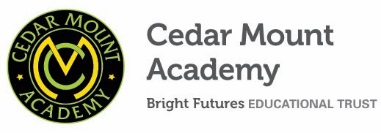 SEN TATerm Time plus five additional days.NJC Grade 5 – Scale point 22 – 26, £20,661 - £23,398 pro rata(Actual salary range £17,672 – £20,013) Bright Futures Educational Trust (BFET) is a multi-academy Trust currently comprising of eight schools.  The vision of BFET is to create a world-class education within our academies to ensure no child is left behind, together with our values of hard work, integrity and passion being the focus of everything we strive to achieve. Cedar Mount Academy is able to offer and exciting opportunity to join our growing SEND team of dedicated and passionate support staff. We are looking to appoint an SEN qualified, committed individual to support our SEN students.  The successful candidate will be working towards or qualified to level 3, have excellent communication skills and will be able to promote the high expectations of Cedar Mount Academy and the Bright Futures Educational Trust through a willingness to develop and to lead by positive example.If you have the qualities we are looking for and ready for a challenge, we  look forward to reading your application.  Please complete the BFET application form and send to cbarber@bfet.co.uk BFET is committed to safeguarding and promoting the welfare of children and young people and expects all staff to share this commitment.  Any successful applicant will be required to undertake and Enhanced Disclosure check by the DBS. This post is exempt from the Rehabilitation of Offenders Act 1974.  No Agencies please.  CV’s not acceptedClosing date:   Friday 15th December 2017Interviews:  Monday 18th December 2017  